Opdracht 3: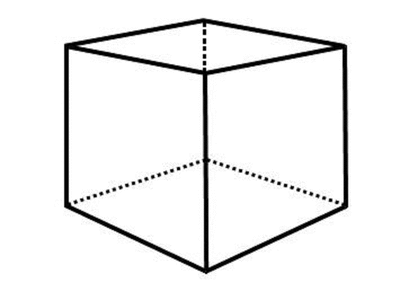 